P R O N U N C I A M I E N T ODE COLABORACIÓN ENTRE EL CONSEJO DE LA JUDICATURA FEDERAL Y LA CONFERENCIA NACIONAL DE GOBERNADORES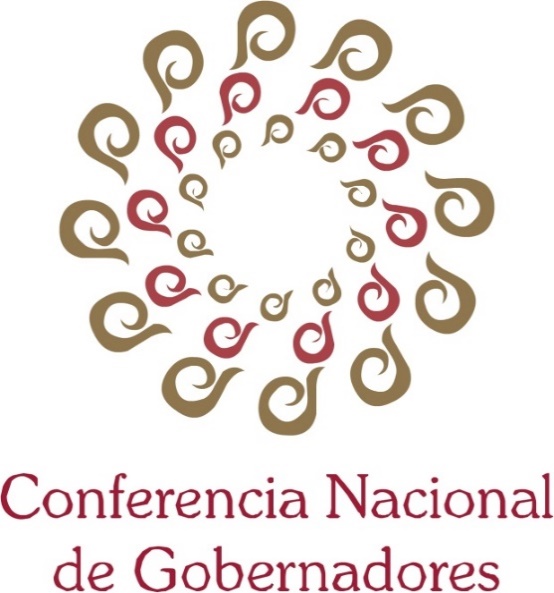 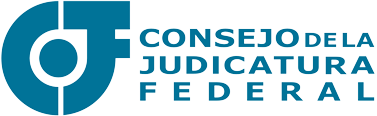 Ante el contexto de la nueva era digital y la revolución tecnológica que se impone en el mundo de hoy, y en el marco del Plan de Desarrollo Institucional 2015-2018, presentado por el Poder Judicial de la Federación y de la Estrategia Digital Nacional del Gobierno de la República, los Miembros de la Conferencia Nacional de Gobernadores, conscientes de que la innovación y el uso de las tecnologías representan un paso fundamental para la transformación y modernización del sistema de procuración y administración de justicia, reconocemos que establecer mecanismos de acceso más expeditos a la justicia y a través de la cooperación y coordinación institucional, se brinda una respuesta a las exigencias de una sociedad cada vez más informada y demandante. Así pues, este Pleno de Gobernadores, reconoce la prioridad de velar por la seguridad, el acceso, la procuración y la impartición de justicia de manera oportuna, eficaz, imparcial y transparente.Por lo anterior, los Miembros de esta Conferencia, reafirmamos nuestra convicción para garantizar al máximo a todos los habitantes de esta Nación, el pleno ejercicio del derecho humano de acceso a la justicia federal, a través de recursos jurisdiccionales efectivos y ágiles, enmarcados en la más exigente política de respeto a los derechos humanos de todos, sin distinción, por lo que analizaremos de manera individual, y en coordinación con el Consejo de la Judicatura Federal, la conveniencia de suscribir convenios específicos para:El reconocimiento de la Firma Electrónica Certificada del Poder Judicial de la Federación, misma que tiene como objeto establecer las acciones necesarias y los mecanismos de colaboración para el uso gratuito de la FIREL para el acceso y uso de los sistemas electrónicos de gestión jurisdiccional, en términos de lo dispuesto en la legislación aplicable.Compartir los Desarrollos Tecnológicos con los que operan los Servicios en Línea del Poder del Poder Judicial de la Federación, con la finalidad de que exista interconexión entre los órganos jurisdiccionales que administra el Consejo de la Judicatura Federal y los que conforman las instituciones de justicia en las entidades federativas, yLa Interconexión entre los Sistemas Tecnológicos de Gestión Jurisdiccional, a fin de que opere plenamente la tramitación electrónica del juicio de amparo entre los Juzgados de Distrito y Tribunales de Circuito que administra el Consejo de la Judicatura Federal y los órganos jurisdiccionales de los estados. Villahermosa, Tabasco, 22 de mayo de 2018.